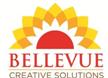 Agent/Distributor Agreement ChecklistThe following is a recommended checklist of matters for inclusion in an agent or a distributor agreement:Parties – state legal entities of parties involvedTerritory – define geographic or customer related territoryProducts involved – description, catalogueNew Products – policy for new productsPeriod of Agreement – depends on the product, usually three years with right of renewal. A termination clause should be included – so many months’ notice by either party and anytime by mutual agreement – always in writing.Probationary period – one year with review of performance after six monthsPrices – refer to the price listDiscounts – promotional discounts and responsibilities. The agreement should include the principles to work on and the detailCommission payable – rate and timing.Method of payment and the timingMinimum order requirementsProduction scheduling and lead-timesExporter to sell through distributor in territory exclusivityExporter to refer enquiries to distributorDistributor not to re-sell out of territoryRestraint of trade following termination of agreementSpares and Stock – distributor to hold stock/spares but not an agentCommunication costs – each party to cover their own costsPerformance measures – sales targets value or volume?Training and technical supportSamples – who pays? How much free of charge?Advertising and promotionOwnership of brandDistributor to protect trademarks, patents, etc.,Exchange of informationProcedures for defective goods and returnsDistributor to keep books of accountsRelationship management – contact list, official addressesConfidentialityEarly termination for breach of agreementTransfer of rights – distribution rights cannot be transferred without permissionCountry in which legal action/arbitration to take precedenceArbitration -  a last resort